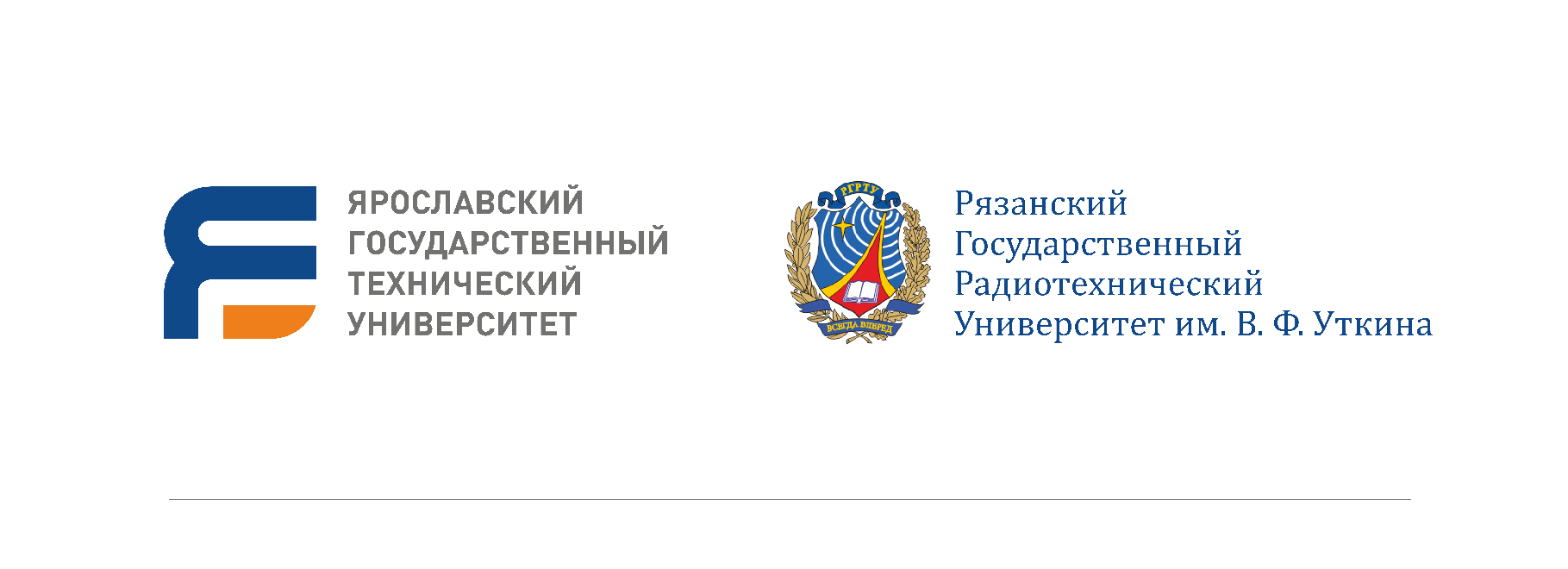 ПРОГРАММАМЕЖРЕГИОНАЛЬНОЙ СТУДЕНЧЕСКОЙ ОЛИМПИАДЫ ПО МАТЕМАТИКЕ(II этап ВСЕРОССИЙСКОЙ СТУДЕНЧЕСКОЙ ОЛИМПИАДЫ) Ярославль, 29.11.2019г - 01.12.2019г*ПРОГРАММА СЕМИНАРА «Работа с талантливой молодёжью вузов»:1. О перспективах олимпиадного движения – Оленикова Ю.К. (доцент ЯГТУ)2. О математических школах и математических кружках – Белецкая Н.В. (доцент РТУ МИРЭА)3. О подготовке студентов к олимпиадам – Войтишек Я.В. (доцент СПбГИЭУ), Глаголева М.О. (доцент ФА РВСН)4. О методическом обеспечении олимпиад –Дюбуа А.Б. (доцент РГРТУ, Рязань), Ройтенберг В.Ш. (доцент ЯГТУ)29 ноября, пятница 29 ноября, пятница ЗАЕЗД УЧАСТНИКОВЗАЕЗД УЧАСТНИКОВЗАЕЗД УЧАСТНИКОВ30 ноября, суббота30 ноября, суббота30 ноября, суббота30 ноября, суббота30 ноября, суббота8:45 – 9:00ОТКРЫТИЕ ОЛИМПИАДЫАктовый зал, корпус А, 2 этажОТКРЫТИЕ ОЛИМПИАДЫАктовый зал, корпус А, 2 этажОТКРЫТИЕ ОЛИМПИАДЫАктовый зал, корпус А, 2 этажОТКРЫТИЕ ОЛИМПИАДЫАктовый зал, корпус А, 2 этажДЛЯ СТУДЕНТОВДЛЯ СТУДЕНТОВДЛЯ СТУДЕНТОВДЛЯ ПРЕПОДАВАТЕЛЕЙДЛЯ ПРЕПОДАВАТЕЛЕЙ9.00 – 13:00ВЫПОЛНЕНИЕ ЗАДАНИЙ ОЛИМПИАДЫКорпус А, в соответствии с посадочными талонами: точка кипения – 1 этаж,  аудитории А-315 или А-332ВЫПОЛНЕНИЕ ЗАДАНИЙ ОЛИМПИАДЫКорпус А, в соответствии с посадочными талонами: точка кипения – 1 этаж,  аудитории А-315 или А-3329.30 – 11.30МЕТОДИЧЕСКИЙ СЕМИНАР* ауд. Б-22613.00 – 15.00Свободное времяСвободное время11.30 – 13.30Свободное времяс 15.00по желанию - пешая экскурсия по городу, организованная сотрудниками студенческого профкома ЯГТУ, посещение театров, музеев, выставочных залов, спортивных комплексов.по желанию - пешая экскурсия по городу, организованная сотрудниками студенческого профкома ЯГТУ, посещение театров, музеев, выставочных залов, спортивных комплексов.13.30 – 14.00Заседание членов жюри, ауд. Б-226с 15.00по желанию - пешая экскурсия по городу, организованная сотрудниками студенческого профкома ЯГТУ, посещение театров, музеев, выставочных залов, спортивных комплексов.по желанию - пешая экскурсия по городу, организованная сотрудниками студенческого профкома ЯГТУ, посещение театров, музеев, выставочных залов, спортивных комплексов.с 14.30Проверка работ,ауд. Б -122.1 декабря, воскресенье1 декабря, воскресенье1 декабря, воскресенье1 декабря, воскресенье11.45ЗАКРЫТИЕ ОЛИМПИАДЫ, НАГРАЖДЕНИЕ ПОБЕДИТЕЛЕЙАктовый зал, корпус А, 2 этажЗАКРЫТИЕ ОЛИМПИАДЫ, НАГРАЖДЕНИЕ ПОБЕДИТЕЛЕЙАктовый зал, корпус А, 2 этажЗАКРЫТИЕ ОЛИМПИАДЫ, НАГРАЖДЕНИЕ ПОБЕДИТЕЛЕЙАктовый зал, корпус А, 2 этажЗАКРЫТИЕ ОЛИМПИАДЫ, НАГРАЖДЕНИЕ ПОБЕДИТЕЛЕЙАктовый зал, корпус А, 2 этаж с 12.45ОТЪЕЗД УЧАСТНИКОВОТЪЕЗД УЧАСТНИКОВОТЪЕЗД УЧАСТНИКОВОТЪЕЗД УЧАСТНИКОВ